О внесении изменений в постановление администрации Мариинско-Посадского района Чувашской Республики от 18.08.2017 № 632 «Об утверждении муниципальной программы администрации Мариинско-Посадского Чувашской Республики «Информационное общество Мариинско-Посадского района» на 2017-2020 годы»В соответствии с Федеральными законами от 06 октября 2003 года № 131-ФЗ «Об общих принципах организации местного самоуправления в Российской Федерации», в целях создания единого информационного пространства в Мариинско-Посадском районе, в целях развития на территории Мариинско-Посадского района информационных и телекоммуникационных технологий в экономической, социально-политической, культурной и других сферах жизни общества, администрация Мариинско-Посадского района Чувашской Республики 
п о с т а н о в л я е т:Внести в постановление администрации  Мариинско-Посадского района Чувашской Республики от 18.08.2017 № 632 «Об утверждении муниципальной программы администрации Мариинско-Посадского Чувашской Республики «Информационное общество Мариинско-Посадского района» на 2017-2020 годы» следующие изменения:в преамбуле вышеуказанного постановления слова «Стратегии развития информационного общества в Российской Федерации, утвержденной Президентом Российской Федерации 7 февраля 2008 г. № Пр-212» заменить словами «Стратегии развития информационного общества в Российской Федерации на 2017-2030 годы, утвержденной Указом Президента Российской Федерации от 9 мая 2017 г. № 203»;в муниципальной программе администрации Мариинско-Посадского района Чувашской Республики «Информационное общество Мариинско-Посадского района» на 2017-2020 годы, утвержденной вышеуказанным постановлением:а) в абзаце первом раздела II «Приоритеты, цели, задачи, показатели (индикаторы) достижения целей и задач, основные ожидаемые результаты и срок реализации программы» слова «со Стратегии развития информационного общества в Российской Федерации, утвержденной Президентом Российской Федерации 7 февраля 2008 г. № Пр-212» заменить словами «со Стратегией развития информационного общества в Российской Федерации на 2017-2030 годы, утвержденной Указом Президента Российской Федерации от 9 мая 2017 г. № 203»;б) в абзаце первом раздела II «Приоритеты, цели, задачи, показатели (индикаторы) достижения целей и задач, основные ожидаемые результаты и срок реализации подпрограммы» приложения № 4 слова «со Стратегии развития информационного общества в Российской Федерации, утвержденной Президентом Российской Федерации 7 февраля 2008 г. № Пр-212» заменить словами «со Стратегией развития информационного общества в Российской Федерации на 2017-2030 годы, утвержденной Указом Президента Российской Федерации от 9 мая 2017 г. № 203».2. Настоящее постановление вступает в силу со дня его официального опубликования.Глава администрацииМариинско-Посадского района                                                             А.А. МясниковЧăваш  Республикин Сĕнтĕрвăрри районĕн  администрациǔĕ Й Ы Ш А Н У№Сĕнтĕрвăрри  хули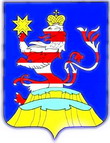 Чувашская  РеспубликаАдминистрацияМариинско-Посадского районаП О С Т А Н О В Л Е Н И Е16.10.2018 №726г. Мариинский  Посад